Задачи.3.задача 1.4 дНа плоскости в координатах P-V    изобразите изобарное расширение  газа от состояния «1» к состоянию «2». Какому состоянию соответствует более высокая температура? Как изменится график, если при том же начальном объеме взять большую массу газа? 5.(д) Дан круговой процесс в координатах Р, V. Изобразить в координатах Р, Т и V,T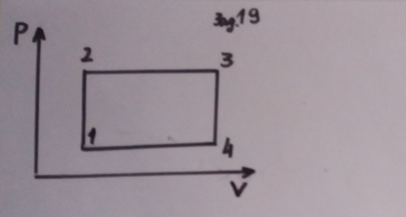 Б. Задачи и вопросы на уравнение Клапейрона -Менделеева16 (д)В термостате находится сосуд, внутри которого имеется подвижный поршень, способный свободно перемещаться в горизонтальном направлении. Слева от поршня моль азота, справа моль кислорода. Каким будет соотношение объемов при равновесии?8-Как изменится ответ, если в по разные стороны будут одинаковые массы газов.? Найти концентрацию молекул в 1 м3 для газа при нормальном давлении P0=760мм рт. ст.=1,013 105Па, для давления, создаваемого форвакуумным насосом P1=10-2 мм. рт. ст. и предельно низким давлением P2=10-13мм.рт. ст., создаваемого современной вакуумной техникой. Температуру принять равной t=200С(1 мм.рт.ст=133,3 Па).(Ответ. P=nkT;  n0n1=’ n2=)1/21(д) Из баллона со сжатым водородом  объемом V=10 л вследствие неисправности вентиля вытекает газ.  При температуре t1= 70C манометр показывал Р=4,9 106 Па. Через некоторое время  при температуре t2=170C  манометр показал такое же давление. Сколько газа вытекло?(Ответ:1,41г)1.15.(д) Объем баллона электрической лампы V=500 см3 . Лампа наполнена азотом при давлении Р=0,8 10 5 Па.  Какой объем воды войдет в колбу лампы, если его опустить под воду на малую глубину и отломить кончик.? Атмосферное давление принять равным Р0=1,05 105Па. V-V1= 120см3)В Задачи про насосы. 40.(д) Камера велосипедной шины V=2л и заполнена атмосферным воздухом при нормальном давлении Р0=105Па. Сколько качаний N поршневым насосом нужно сделать, чтобы давление Р в камере повысилось до 3,5 105 Па.? Объем цилиндра насоса V0=50 cм3. Т=const(Ответ:N=   =100 качаний)    Г.  Задачи на закон Дальтона18-1.24.(д) Три баллона емкостью V1=3 дм3. V2=7 дм3, V3=5 дм3 наполнены соответственно : кислородом( P1=2 105 Па), азотом (Р2=3 105Па) и углекислым газом(Р3=6 104 Па) при одной и той же температуре. Каково будет давление смеси газов, если баллоны соединить между собой? Процесс считать изотермическим.(Р см=2 105Па)Pсм==2 105 Па19-.46. (д)Определите плотность смеси водорода массой m1=4 г и кислорода массой m2=32 г при температуре t=70C и давлении Р=700 мм.рт.ст.Р=700*133.3=9,3 104Па; PV=(V==(21- К. 53 (д) В баллоне V=0,5дм3 содержится смесь газов, состоящая из N1=1020 молекул кислорода, N2= 4 1020молекул азота,N3=3,3 1020 молекул аргона . Определить давление смеси  газов в сосуде. Температура смеси t=1270C(Р=)